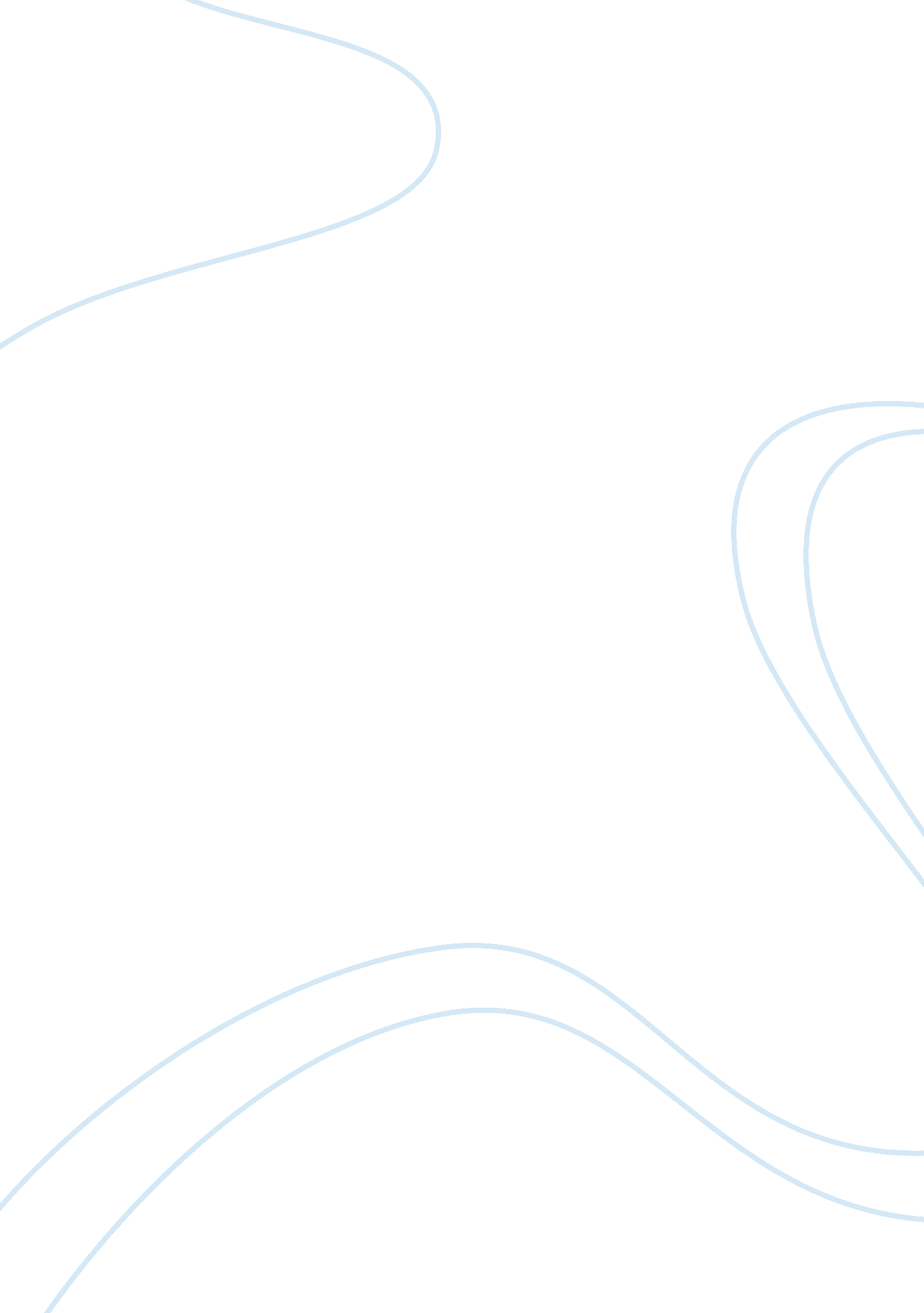 Carnaudmetalbox engineeringBusiness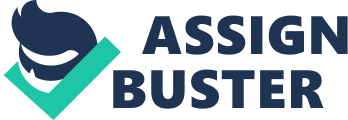 Company: OpenConnectCustomer: CarnaudMetalbox EngineeringSubmitted by: BluegrassToday’s geographically dispersed manufacturing operations require improved supply chain management. Companies need the ability to place and track orders while improving enterprise efficiencies with ERP applications. The technological challenge involves accessing multiple databases as well as managing the interface between different source companies. Solution The UK’s CarnaudMetalbox Engineering chose an e-supply chain solution to improve its customer ordering, support and stock control of spare parts for its metal packing machines business. The manufacturer turned to OpenConnect because of its premier i-WARE. Access™ and I-WARE. Transform™ technologies and industry experience with legacy systems. OpenConnect’s innovative technology enables e-supply chain by integrating suppliers, vendors, and partners so that existing business processes may be automated via the Web. Implementation CarnaudMetalbox Engineering users now have the ability to place and track orders on the Web. Users may also obtain a status on their order at any time. Using OpenConnect’s I-WARE. Transform to provide a Web interface, the company has also improved the management of resources allocated to customer support functions with its new ERP system. The system is available over the company’s Intranet to access over 65, 000 items in its spare parts business with up-to-date stock levels and prices. Benefits OpenConnect’s enabling technologies for e-supply chain allow CarnaudMetalbox Engineering to: Improve customer ordering, support and stock control of spare parts Integrate information from a number of different screens onto one screen E-supply chain enables organizations to gain competitive advantage by adding value to core business processes that are routinely transacted through their supply chain network. 